Monitores x86 con Android 13En colaboración con emteria, FORTEC Integrated presenta Android 13 en sus panel PC POS-IQ-PROGermering (Alemania), 14 de febrero de 2024 - FORTEC Integrated (Distec GmbH), uno de los principales especialistas alemanes en pantallas planas TFT industriales, sistemas embebidos y soluciones de sistemas, colabora con el especialista en Android emteria para ofrecer paneles PC x86 con Android 13. Esta integración combina la gran potencia de cálculo de la arquitectura x86 con las ventajas de Android 13, incluidas las actualizaciones periódicas, la personalización y las capacidades de gestión remota."Emteria garantiza el funcionamiento sin problemas de Android 13 en los Panel PC POS-IQ-PRO, maximizando la compatibilidad de las aplicaciones y la facilidad de uso", afirma Matthias Keller, Director General de FORTEC Integrated / Distec. Muchas funciones para pantallas de tecnología industrial y médicaLa versión contemporánea de Android ofrece amplias opciones de diseño, lo que permite a los usuarios adaptar la interfaz de usuario, las animaciones de arranque y los esquemas de color a las especificaciones de su marca. Las canalizaciones (CI/CD) facilitan las actualizaciones automáticas del sistema operativo y la distribución de cambios en el sistema y las aplicaciones mediante actualizaciones OTA (Over-The-Air). El sistema operativo Android mejora aún más la experiencia del panel PC POS-IQ-PRO con funciones como el modo quiosco para la gestión de autorizaciones, el fácil acceso remoto a través de la gestión de dispositivos móviles (MDM), la gestión optimizada de aplicaciones y la duplicación de pantalla para la supervisión en tiempo real de las pantallas de dispositivos remotos. El soporte ampliado a largo plazo y las actualizaciones de seguridad periódicas contribuyen a la seguridad y fiabilidad continuas de los dispositivos Android.Los monitores de panel POS-IQ-PRO, equipados con un robusto procesador Intel® Pentium® N4200, se han diseñado específicamente para aplicaciones de control de máquinas, HMI y tecnología médica. Disponibles en tamaños de 10,1" a 15,6", estos PC panel incorporan una pantalla táctil PCAP de 10 dedos para un manejo sencillo y una carcasa de acero inoxidable fina y duradera con protección frontal IP65 contra el polvo y el agua. La refrigeración pasiva garantiza un rendimiento óptimo del sistema incluso a temperaturas ambiente elevadas. Además, los orificios de montaje VESA permiten opciones de instalación flexibles, incluidos brazos giratorios o bases de monitor, y los marcos de instalación en pared opcionales facilitan la integración en diversas construcciones como hormigón, madera o paneles de yeso.Los monitores FORTEC Integrated de la serie POS-RP-PRO, equipados con procesador Raspberry Pi ARM integrado, también se ofrecen con el sistema operativo Android de emteria.Palabras: 426Keywords: FORTEC Integrated, Distec, Android 13, emteria, industrial HMI, monitor solution, POS-IQ-PRO, medical technology, machine controls, digital signage, IP65, Matthias Keller, panel PC, x86ImágenesSobre FORTEC Integrated / DistecFORTEC Integrated / Distec GmbH es una compañía del Grupo FORTEC, especialista mundialmente reconocido en el campo de la tecnología de visualización y la informática embebida para proyectos en todas las industrias. La compañía, con sede en Germering, cerca de Múnich, con una planta en Hörselberg-Hainich cerca de Eisenach, desarrolla, produce y comercializa soluciones innovadoras y una amplia gama de componentes, pantallas TFT, paneles integrados, sistemas y servicios. Las soluciones innovadoras, desde ensamblajes y kits hasta productos OEM, se basan en hardware y software desarrollado por Distec en su propio centro de diseño en Germering. La gama de servicios de FORTEC Integrated / Distec incluye desarrollos y adaptaciones personalizados, refinamientos de productos, por ejemplo, la unión óptica VacuBond® y el ensamblaje de sistemas de monitorización, así como la fabricación de productos terminados. Una amplia gama de pantallas táctiles y el Touch Competence Center interno permiten soluciones táctiles individuales incluso para condiciones ambientales difíciles. Además, FORTEC Integrated / Distec GmbH tiene acceso a productos, servicios y conocimientos de la gran red de empresas de alta tecnología FORTEC. Se puede encontrar más información en https://www.distec.de/enLos productos de FORTEC Integrated / Distec están disponibles en: Europa: Distec GmbH, Germering, http://www.distec.de/en Reino Unido y Benelux: Display Technology, Rochester, https://www.fortec.uk/Turquia y Oriente Medio: DATA DISPLAY BİLİŞİM TEKNOLOJİLERİ LTD ŞTi., IstanbulAmérica del Norte: Apollo Display Technologies, Ronkonkoma NY, http://www.apollodisplays.com/ Distec GmbHAugsburger Straße 2b82110 GermeringGermany T +49 89 894363 0F +49 89 894363 131E distribution|at|distec.de W www.distec.deA company of FORTEC GroupPress contact: Mandy Ahlendorfahlendorf communicationT +49 89 41109402E ma@ahlendorf-communication.com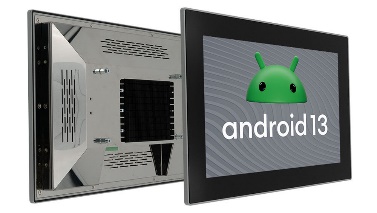 Imagen 1: FORTEC Integrated ofrece el Panel PC de 15,6" POS-IQ-156-00-PRO con Android 13 para tecnología industrial y médicaCopyright: FORTEC Integrated / DistecDownload: https://www.ahlendorf-news.com/media/news/images/fortec-integrated-distec-pos-iq-156-00-pro-android13-h.jpg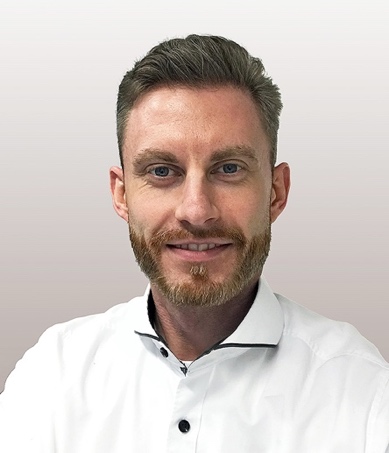 Imagen 2: Matthias Keller es Director General de FORTEC Integrated / DistecCopyright: FORTEC Integrated / DistecDownload: https://www.ahlendorf-news.com/media/news/images/Distec-Matthias-Keller-2-H.jpg